ОТЧЕТ О РЕЗУЛЬТАТАХ САМООБСЛЕДОВАНИЯМуниципального бюджетного учреждениядополнительного образованияКарачевский дом детского творчества2022 годВведениеСамообследование муниципального бюджетного учреждения дополнительного образования Карачевский дом детского творчества проводится в соответствии с:Законом Российской Федерации «Об образовании в Российской Федерации» от29.12.2012 г. № 237-ФЗ;Приказом Министерства образования и науки РФ от 14 июня 2013 г. № 462 «Об утверждении «Порядка проведения самообследования образовательной организацией» (с изменениями и дополнениями от 14.12.2017г.); Положением муниципального бюджетного учреждения дополнительного образования Карачевский дом детского творчества «О проведении самообследования». Приказом №3/2 «О проведении процедуры самообследования  за 2021 год» от 18.01.2022г.Аналитическая часть представлена результатами анализа по следующим направлениям:оценка образовательной деятельности;оценка системы управления;оценка кадрового обеспечения;оценка материально-технической базы;оценка образовательной деятельности;организация образовательного процесса;характеристика контингента обучающихся;результативность образовательного процесса;организационно-массовая и культурно-досуговая деятельность;работа с родителями;работа в период каникул;методическое и информационное обеспечение;функционирование внутренней системы оценки качества образования.Отчет составлен по материалам самообследования деятельности учреждения за период с 1.01.2022 г. по 31.12. 2022 г.Целью проведения самообследования является обеспечение доступности и открытости информации о деятельности учреждения.1. Аналитическая частьНаименование образовательного учреждения в соответствии с Уставоммуниципальное бюджетное учреждение дополнительного образованияМуниципальное бюджетное учреждение дополнительного образования Карачевский дом детского творчества.Сокращенное наименование: МБУДО Карачевский ДДТ.1.2.Местонахождение: 242 500, Брянская область.г. Карачев, ул Федюнинского,д.2Телефоны/факс: 848335-2-17-13Е-mail: karachevddt@yandex.ru1.3.Устав утвержден постановлением администрации Карачевского района от 18 декабря 2015г.№20511.4.Учредитель: муниципальное образование – «Карачевский район». Функции иполномочия учредителя осуществляются администрацией Карачевского района.1.5.Свидетельство о государственной регистрации права: на здание 32-АЖ № 619387 от 17 ноября 2014г.;на землю АА№ 008412 от 03.02.2015г.1.6. Лицензия на образовательную деятельность: № 4378 от 14 декабря 2014г.Срок действия – бессрочно.1.7.Удобство транспортного расположения: МБУДОКарачевский ДДТ располагается в северо-западной части города Карачев. Проезд маршрутными такси № 1,5,6,117 до остановки «Швейная фабрика».1.8. Директор – Баканова Елена Владимировна1.9. Нормативными актами учреждения являются:-решения (приказы) Учредителя;-приказы (распоряжения) директора;-внутренние локальные акты;-трудовые договоры;-должностные инструкции работников.В учреждении разработаны локальные акты:-регламентирующие деятельность органов самоуправления;-регламентирующие образовательный процесс,взаимоотношения участниковобразовательного процесса;-регламентирующие трудовые отношения.Выводы. Учреждение располагает необходимыми организационно-правовыми документами для ведения образовательной деятельности.2. Структура МБУДО Карачевский ДДТ и оценка системы управления учреждения.Структура Учреждения сформирована на основных видах деятельности ДДТ и включает в себя:- общее отделение на базе ДДТ и микроцентрах при образовательных организациях района;- отделение платных услуг;- отделение по развитию детского движения.Коллегиальными органами управления ДДТ являются:-Общее собрание трудового коллектива;-Педагогический Совет.Созданы экспертно-методический Совет, родительский комитет, Совет кружковцев, районный Совет координаторов детского движения.Полномочия органов управления, права и обязанности его членов закреплены Уставом или Положениями, одобрены собранием трудового коллектива и утверждены директором.Административное руководство осуществляется директором, его заместителями по учебно-воспитательной работе, административно-хозяйственной работе.В деловой коммуникации администрация ДДТ активно пользуется информационно-коммуникативными технологиями.Выводы. Система управления эффективна для обеспечения выполнения функций ДДТ в сфере дополнительного образования и работе с детским движением.3. Оценка кадрового обеспечения МБУДО Карачевский ДДТВ 2022 году педагогический коллектив насчитывал 24 человек, из них19 педагогический работник – основной, 1 –работник по внутреннему совместительству, 4 работника – по внешнему совместительству.Сведения о кадровом педагогическом составе.Педагогические и административно-хозяйственные работники, прошедшие запоследние 5 лет повышение квалификации, профессиональнуюпереподготовку по профилю педагогической деятельности или инойосуществляемой в образовательной организации деятельности, в общейчисленности педагогических и административно-хозяйственных работников 26/ 83,9%За отчетный период прошли курсы повышения квалификации в БИПКРО: 3 педагогических работника: «Наставничество как универсальная технология передачи опыта» в объеме 36 часов (Баканова Е.В., Чурюкина Е.М.); «Совресменные подходы к организации воспитательной работы в учреждениях  дополнительного образования» в объеме 12 часов (Баканова Е.В., Чурюкина Е.М.); «Организация проектно-исследовательской деятельности в учреждениях дополнительного образования» в объеме 6 часов (Кармес Т.В.); «Совершенствование профессиональной компетентности педагога дополнительного образования детей» в объеме 36 часов (Полякова Т.Н., Куксина М.М.); «ИКТ-компетентность педагогов дополнительного образования в ифровой образоватеьной среде. Как работать на платформе GooglClassrum» - 6 часов (Баканова Е.В., Анциферова Е.П., Козлова Е.Б.). «Повышение профессиональной компетентности педагогических работников организаий дополнительного образования Брянской области» в объеме 36 часов (Анциферова Е.П.); «Деятельность советника директора школы по воспитанию и по взаимодействию с детскими общественными объединениями» в объеме 78 часов (Чурюкина Е.М.); «Реализация стратегии развития воспитания и социализации в образовательных организаиях» - 24 часа (Чурюкина Е.М.);Конкурс профессионального мастерства «Сердце отдаю детям» как средство повышения квалификации педагога дополнительного образования»   в объеме  6 ч. (Гребенко В.Н., Жукова Н.И.) «Совершенстворванеи профессионального мастерства участников регионального этапа Всероссийского конкурса профессионального мастерства работников сферы дополнительного образования «Сердце отдаю детям-2022» в Брянской области»  в объеме  24 ч. – Гребенко В.Н.. Можно рекомендовать прохождение курсов  в 2022 году - 2 педагогичским работникам по программе инклюзивного обучение в дополнительном образовании.В 2023 году необходимо пройти профессиональную переподготовку 1 педагогическому работнику по программе «Педагогика дополнительного образования детей и взрослых».Деятельность педагогического и ученического коллектива ДДТ за отчётный период была отмечена:- Грамота Карачевского районного совета ветеранов войны, труда, вооруженных сил и правоохранительных органов за многолетнююработу по патриотическому воспитанию учащихся и в связи со 100-летием Всесоюзной пионерской оганизаии.- Благодарность Администрации Карачевского района коллективу МБУДО Карачевский дом детского творчества за активное участие в мероприятиях, посвященных 79-ой годовщине освобождения города и района от немецко-фашистских захватчиков и 876 –ой годовине со дня образования города Карачева. - Почётная гамота Администрации Карачевского района за эффктивную работу по подготовке учреждения к новому учебному году и в связи с Днем учителя. - Благодарственное письмо Районного управления образования администрации  Карачевского района за помощь в организации  и проведении конкурса педагогического мастерства «Воспитатель года -2022» - Грамота Районного управления образования администрации Карачевского района за новогоднее оформление образовательных организаций Карачевского района. - Грамота Администрации Карачевского района и Районного управления образования администраци Карачевского района  за победу в номинации «Новый год в моём окне» районного смотра-конкурса на лучшее новогоднее оформление образовательных организаций карачевского района. -Разноуровневыми  грамотамибыли награждены по результатам участия в мероприятиях различного уровня учащиеся и п.д.о. в 2022  году4 . Материально-техническое обеспечение.Источником финансирования ДДТ являются бюджетные средства, согласно субсидии на использование муниципального задания и внебюджетные средства.Материально-техническая база и социальные условия пребывания учащихся способствуют реализации целей и задач образовательно-воспитательной деятельности учреждения.Материально-техническая база ДДТ для осуществления образовательной деятельности оснащена:-число зданий и сооружений – 1;-общая площадь всех помещений – 826,6 кв.м.; 120- сдано в безвозмездную аренду Архиву.-число учебных кабинетов – 8;-общая площадь учебных кабинетов – 224 кв.м.-техническое состояние ДДТ - имеет все виды благоустройства, кроме встроенной вентиляции;-количество стационарных компьютеров – 5;-количество проекторов – 1; количество экранов-1;-звукоозвучивающая система -1;-число ноутбуков – 4, все используются в учебных целях;Есть пожарная сигнализация, тревожная кнопка – объект находится под наблюдениемвневедомственной охраны.Для усиления системы противодействия терроризму в ДДТ выполнены следующиемероприятия:-изданы приказы с назначением ответственных лиц за:*ликвидацию аварий и неисправностей; обеспечение пожарной безопасности;*о мерах повышения антитеррористической безопасности;*об организации охраны труда;* о проведении инструктажей по охране труда;* о назначении лиц, ответственных за безопасную эксплуатациюэлектроустановок.-территория ДДТ огорожена отремонтированы въездные ворота и калитка; ведется видеонаблюдение.Оборудование используется рационально, ведется учет материальных ценностей.Все помещения учреждения и территория соответствуют санитарным и гигиеническим нормам, нормам пожарной и электробезопасности, требованиям охраны труда учащихся и работников ДДТ.За период с 01.01.2022 года по 31.12.2022 года в ДДТ  проверокнадзорных органов не было.Невыполненных предписаний нет. Все замечания устранены во время проверки.Выводы. Материально-техническая база ДДТ находится в целом в удовлетворительном состоянии и соответствует требованиям к оснащению образовательного процесса.Рекомендации: ремонт въездных ворот и калитки.5. Оценка образовательной деятельностиОбразовательная деятельность ДДТ за отчетный период строилась в соответствии сОбразовательной программой учреждения, которая ежегодно формируется исходя из муниципального задания со стороны учредителя, социального запроса на дополнительные образовательные услуги, укомплектованностью штатов, нормативно - правовой и материально-технической базы ДДТ.Содержание реализуемых общеобразовательных (общеразвивающих) программ ежегодно обновляется в соответствии с действующим законодательством.Исходя изтребований,Образовательная программа ДДТ ориентирова на осуществление комплексного подхода в организации образовательного процесса в обучении, в воспитании и развитии учащихся.Образовательная программа ДДТ в 2022 году реализовывалась на основе следующих дополнительных общеобразовательных (дополнительных общеразвивающих) программ:Программное обеспечение  образовательного процесса  МБУДО Карачевский ДДТ на 2022 годПрограммное обеспечение  образовательного процесса  МБУДО Карачевский ДДТ на 2022 год на  платно-договорной основеВсе программы  соответствуют общей Образовательной программе ДДТ.Реализуемые дополнительные общеобразовательные (общеразвивающие) программы являются основным документом планирования и организации образовательного процесса. Программы разработаны на основе директивных и нормативных документов федеральных органов управления образования, с учетом опыта работы, теории и методики педагогики, психологии, гигиены. Данные программы предусматривают: цели и задачи обучения, программный материал по разделам и по годам обучения; средства и формы подготовки обучающихся.Дополнительные общеобразовательные (общеразвивающие) программы обеспечивают строгую последовательность и непрерывность всего воспитательного процесса, базируясь на следующие методы и приемы обучения: упражнение, игра, метод проектов, создание проблемной ситуации, практические методы, методы стимулирования учебной деятельности и др. Исходя из требований, образовательная деятельность по общеобразовательным (общеразвивающим) программам направлена на: - единство обучения, воспитания и развития творческих способностей учащихся;- удовлетворение запросов учащихся и их родителей, предоставляющих ребенкусвободный выбор видов и сфер деятельности;-непрерывное образование детей и подростков на протяжении нескольких лет повыбранному учащимся или его родителями (законными представителями) профилю;-продолжение образовательно-воспитательного процесса в каникулярное время;-ориентацию и адаптацию учащихся в новой среде общения;-закрепление учебных и коммуникативных навыков;-формирование культуры здорового и безопасного образа жизни, укрепления здоровьяучащихся;-профессиональную ориентацию учащихся;-формирование общей культуры обучающихся.Полнота реализаций дополнительных общеобразовательных (общеразвивающих)программ к контрольной точке отчетного периода составляет 97%.В целом Образовательная программа ДДТ отражает содержимое многообразиереализуемых дополнительных общеобразовательных (общеразвивающих) программ, позволяет удовлетворить образовательные потребности детей, запросы родителей (законных представителей) учащихся, определяет возможности продуктивного участия учреждения в создании адаптивной образовательной среды для личностного развития детей.Выводы:Все вышеназванные программы утверждены на Педагогическом Совете ДДТ протокол № 1 от 01.09.2022 г. Все программы соответствуют «Примерным требованиям к содержанию и оформлению образовательных программ дополнительного образования детей».Реализуемые программы являютсяавторскими – 11 (из них 2-заимствованными), модифицированными- 19, и предусматривают выполнение обучающих, развивающих и воспитательных функций.Из 7 общеразвивающих программ, обучение по которым ведется на платно-договорной основе,  3 автрских  и  4 – модифицированные. Образовательная программа ДДТ способствует развитию познавательной активностиучащихся и их творческих способностей. Формирует личностные социальные компетенции, помогает им в вопросах самоопределения.6. Организация образовательного процесса.Организация образовательного процесса в ДДТ за текущий период определяется годовым календарным учебным графиком, утвержденным директором ДДТ.Годовой календарный учебный график в полном объеме учитывает индивидуальные,возрастные, психофизические особенности обучающихся и отвечает требованиям охраны их жизни и здоровья.Начало учебного года – 1 сентября 2022г.,с 1 по 13.09.2022г. набор групп. С 14.09.2022г. - начало занятий. Окончание учебного года – 31.05.2023 г. Продолжительность учебного года–34 недели (с учетом проведения процедурыпромежуточной аттестации или итоговогоконтроля обучающихся), в 2022-2023 учебном году предусмотрены каникулы: осенние - 31.10.2022-05.11.2022, зимние  - 1-8 января 2023года, весенние – 27.03.2023- 02.04.2023г.:Промежуточный контроль проводится в мае – по итогам учебного года.Итоговый контроль проходит в мае – по итогам окончания полного курсаобучения по дополнительным общеобразовательным (общеразвивающим) программам.Регламент образовательного процесса определен:продолжительностью рабочей недели – 6 дней;продолжительностью учебной недели – 7 дней;продолжительность одного занятия для обучающихся дошкольного возраста составляет 30 минут, для индивидуальных занятий музыкальной и певческой направленности в зависимости от возраста 30-45 минут, для остальных обучающихся – 45 минут;Недельная нагрузка на учащегося составляет:для детей дошкольного возраста от 1 до 4 часов;для детей младшего школьного возраста от 2 до 4 часов;для детей среднего и старшего школьного возраста от 2 до 6 часов.После каждого академического часа занятий перемена не менее 10 минут.Занятия проводятся по группам, индивидуально или всем составом объединения.Организация образовательного процесса регламентируется расписанием занятийобъединений, утвержденным директором ДДТ.Расписание занятий объединений составляется с учетом наиболее благоприятногорежима труда и отдыха обучающихся, их возрастных особенностей и установленныхсанитарно-гигиенических норм.Начало занятий в 9.00, окончание –19.00.Количество учебных смен – 2Первая смена – 9.00-13.00 часовВлажная уборка помещения, проветривание – 13.00-14.00.Вторая смена – 14.00 – 19.00часовВлажная уборка помещения, проветривание – 19.00-20.00.Комплектование учебных групп на новый учебный год осуществляется смая и заканчивается к 14 сентября, ежегодно. Основной объем работы по комплектации учебных групп творческих объединений приходится на сентябрь месяц, так как режим занятий выстраивается с учетом режима работы общеобразовательных организаций. В течение учебного года, при необходимости,  проводится доукомплектование состава учащихся в соответствии с учебным планом, муниципальным заданием, лицензионными требованиями и действующими Правилами.В летний каникулярный период в ДДТ организуется работа летних оздоровительных лагерей с дневным пребыванием детей.Занятия для  учащихся в учебных группахи объединениях:по временному утвержденному расписанию, составленному на период каникул в форме экскурсий, походов, работы сборных творческих групп, воспитательных и организационно-массовых мероприятий;Выводы. Расписание составляется с учетом санитарно-эпидемиологических требований к учреждениям дополнительного образования и рекомендуемого режима занятий в объединениях различного профиля.7. Характеристика контингента обучающихся в 2022-2023 учебном годуКоличество учащихся – 1068 человек-956 (МЗ)-112 (ПУ).Возраст учащихся: от 5 до 17 лет.Количество учебных групп – 87Количество детей занимающихся в двух и более объединениях –238 человек.Количество детей с ограниченными возможностями здоровья – 0 человека.Количество детей-инвалидов – 0 человек.Количество детей находящихся под опекой – 2 человек.Количество детей находящихся в социально-опасном положении – 11 человек.Возрастной состав учащихся ДДТ5-9 лет 629(девочек-413, мальчиков-216)10-14 лет 366 (девочек-252, мальчиков-114)15-17 лет-73 (девочек -47, мальчиков-26)дошкольники- 181младший школьный -552средний школьный- 262старший школьный -73Количество учащихся по годам обучения:1й год обучения-507 + 112 (ПУ)2й год обучения-3353й год обучения-114Вывод. Организация образовательной деятельности в ДДТ осуществляется в соответствии с Образовательной программой, календарным учебным графиком, учебным планом.Образовательная деятельность соответствует основным принципам государственной политики РФ в области образования. Учреждение работает в инновационном режиме, формируя единое образовательное пространство, выполняя заказ учредителя.8.Результативность образовательного процесса.Освоение дополнительных общеобразовательных (общеразвивающих) программ завершается итоговым контролем или промежуточной аттестацией учащихся.В ДДТ введено в действие Положение о промежуточном и итоговомконтроле учащихся.По результатам проведения промежуточного и итоговогоконтроля учащихся уровеньосвоения дополнительных общеобразовательных (общеразвивающих) программ в 2022 году составил:Промежуточный контроль:высокий уровень 82,6% ;средний уровень 17,4%;Итоговый контроль: высокий уровень - 85 %, средний уровень  -14%Анализ результатов промежуточного и итоговогоконтроля учащихся по итогам 2021-2022 уч. года рассматривался на Педагогическом совете ДДТ (Протокол № 3 от 31.05.2022 г.), промежуточного контроля учащихся за Iполугодие 2022-2023 уч. года рассматривался на Педагогическом совете(Протокол № 2 от 10.01.2023г.).Положительное влияние на организацию и проведение процедуры итогового и промежуточного контроля оказала деятельность администрации по улучшению условий осуществления образовательного процесса, повышения его технической оснащенности, что позволило педагогам широко использовать информационные технологии.По сравнению с прошлыми учебными годами, можно сделать вывод, что количество учащихся в объединениях технической направленности немного увеличилось. В учреждении не достаточно творческих объединений для мальчиков. Связано это с тем, что нет своего спортивного зала, требует капитальных вложений  база для объединений технической направленности.Качество подготовки учащихся подтверждается участием обучающихся в мероприятиях различного уровня. Количество обучающихся, принявших участие в массовых конкурсных мероприятиях- 580, количествово обучающихся призеров и победителей в уровнях:муниципальный- 115 призовых мест (140 учащихся), региональный–21 пизовое место (37 учащихся),федеральный- 15 призовых мест (15 учащийся), международный-16 (50 учащихся), итого-167 призовых мест (242 учащихся). Учашиеся творческих объединений МБУДО Карачевский ДДТ принимали активное участиекак в очных конкурсах, так и в различных заочных конкурсах в формате онлайн. Результат: увелиение  количества призеров и участников мероприятий по сравнению с прошлым годом.Выводы. Образовательный процесс ДДТ имеет достаточное программное обеспечение. В учреждении создана развивающая образовательная среда, представляющая собой систему условий социализации и индивидуализации обучающихся.9. Организационно-массовая и культурно - досуговая деятельность.Планирование и проведение организационно-массовой и культурно – досуговойдеятельности в ДДТ строится на учете мнения родителей, педагогов, интереса обучающихся, муниципального заказа, в соответствии с целями и задачами учреждения. План организационно-массовой деятельности, как составляющая перспективного плана работы ДДТ ежегодно обсуждается и утверждается на Педагогическом Совете учреждения и вводится в действие приказом директора ДДТ. Мероприятия в 2022 году проводились в соответствии с требованиями  СП 2.4.3648-20 «Санитарно-эпидемиологические требования к организации воспитания и обучения, отдыха и оздоровления детей и молодежи»За текущий период с января 2022 г. по  декабрь 2022 г. в ДДТ было организовано и проведено: Совместно с  учреждениями  образованияЕжемесячно по ДДТ составляется развернутый план воспитательных мероприятий.Выводы. В учреждении ведется большая социокультурная работа, характеризующаяся разнообразием форм досуга как для детей дошкольного, младшего школьного возраста, так и для учащихся среднего и старшего школьного возраста. Все мероприятия направлены на формирование у обучающихся гражданской ответственности и правового самосознания, духовности и культуры, инициативности,самостоятельности, успешной социализации в обществе.10. Работа с родителямиЕжегодно в соответствии с планом осуществляется работа с родителями.  Специфика организации дополнительного образования в ДДТ позволяет использовать широкие практические возможности взаимодействия с семьями учащихся, как традиционные (родительские собрания, лекции, консультации), так и инновационные (интерактивные), такие дискуссия, модерация, тренинговые занятия.Преимущество интерактивных методов в том, что они помогают поставить родителей в активную позицию, повышают их готовность к взаимодействию с педагогами, проясняют родительские ожидания и представления.В течение учебного года в каждом объединении учреждения проводились:-организационные родительские собрания (формирование учебных групп, знакомство с дополнительными общеобразовательными (общеразвивающими) программами иучебно-тематическими планами, подготовкой и проведением промежуточных и итоговых аттестаций),-тематические родительские собрания, на которых рассматривались теоретические ипрактические вопросы по преподаванию предмета (развитие художественного и эстетического вкуса, основы педагогики и детской психологии).В просветительской работе с родителями важную задачу выполняет «Родительский университет» (руководитель- п.д.о. Жарикова Л.И.) оказывающий помощь в формировании психолого-педагогической компетенции родителей (законных представителей) учащихся и педагогических работников учреждения. Все мероприятия с родителями проходили с соблюдением и обеспечением «Санитарно-эпидемиологических требований к образовательным организациям» СП 2.4.3648-20.Выводы: Работе с родителями (законными представителями) учащихся  ДДТ уделяется особое внимание, так как семья не только влияет на формирование личности ребенка, но и выступает в роли социального заказчика образовательных услуг, определяющего цель деятельности учреждения и педагогов. С целью изучения вопроса удовлетворенности образовательным процессом в мае проводится анкетирование родителей.11.  Работа в период каникул.Делая акцент на высокий уровень организации оздоровления и досуга обучающихся ДДТ работает по направлению «Занятость и оздоровление детей в каникулярный период».Основным каникулярным временем в учреждении является – лето. В это время деятельностьучреждения осуществляется по программе « Каникулы!»Цель программы - развитие, оздоровление, привлечение детей к здоровому образужизни, их самореализация в творческом процессе, познания и раскрытия своего потенциала в соответствии со своими склонностями и способностями.В летний период при ДДТ работают два летних оздоровительных лагеря с дневным пребыванием детей «Город мастеров»- художественной направленности и «Истоки»-духовно-нравственной направленности.Основной состав учащихся, занимающихся в летнее время это дети зачисленные в лагеря от 6 до 14 лет.Охват учащихся работой лагерей в летнее каникулярное время от общей численности составляет 60 человек(6 %).Лагеря работают в соответствии с нормативной базой для данного вида деятельности  в соответствии с установленным режимом, по штатному расписанию.В творческих объединениях летнего цикла, определенных приказом директора работа ведется в соответствии с краткосрочными образовательными программами.В дни осенних, зимних, весенних каникул в ДДТ проводятся тематические и тренинговые занятия для подростков, направленные на профилактику асоциального поведения, правонарушений,обеспечение их социально-правовой защищенности,формирование здорового образа жизни. Работа летнего оздоровительнго лагеря при МБУДО Карачевский ДДТ в 2022 году была организована в соответствии с  «Санитарно-эпидемиологическими требованиями  к организациям воспитания и обучения, отдыха и оздоровления детей и молодежи» СП 2.4.3648-20.Выводы. Работа с учащимися ДДТ в каникулярное время  ведется в соответствии с планом работы и программой «Каникулы», направлена на организацию досуга, всесторонне развитие детей и укрепление их физического здоровья.  12.  Методическое и информационное обеспечение.Важнейшим средством повышения педагогического мастерства педагогов ДДТ,связывающая в единое целое всю систему работы учреждения является методическая служба, позволяющая четко распределить полномочия между членами педагогического коллектива и обобщить положительный опыт методической работы каждого педагогического работника.Повышение профессионального мастерства педагогов осуществляется на основеперспективного планирования курсовой подготовки с учетом запроса педагогов и социального заказа учредителя. Основная цель методической работы учреждения–совершенствование профессиональной компетентности педагога дополнительного образования, как источника повышения качества образовательно-воспитательной деятельности в учреждении.Тема единой методической работы в 2022 учебном году определялась, как:«Повышение профессионального уровня педагога – главное условие обеспечения качества современного дополнительного образования».Приоритетными направлениями методической работы учреждения в 2022учебном году являлись:-обеспечение педагогических работников информационными технологиями;-внедрение в практику прогрессивных педагогических технологий;-создание методических разработок, направленных на создание условий для  развития творческого потенциала ребенка в системе УДО;-создание методических разработок по соблюдению техники безопасности на занятиях и безопасности жизнедеятельности;-совершенствование педагогического мастерства через курсовую систему повышенияквалификации.Основной формой методической работы в учреждении является «Методическая пятница» - единый день, когда все педагогические работники собираются для коллективной или индивидуальной методической работы по повышению своей научно-теоретической и методической подготовки и совершенствованию педагогического мастерства с целью улучшения образовательного процесса.За отчетный период в учреждении были проведены:-заседания экспертно-методического Совета-заседания методического объединения художественной направленности-заседания методического объединения социально-гуманитарной направленности- заседания методического объединения технической и спортивной направленности-круглый стол на тему «Применение ИКТ техногий на занятиях творческих объединений»-методическая неделя «Организация и проведение занятий и воспитательных мероприятий мероприятий с применением современных образовательных технологий» (квест-технологии, мастер-класс, диалоговой педагогики, музейной педаггики, виртуальной экскурсии).С докладами по темам для самообразования выступили следующие педагогические работники:«Проектно-исследовательская деятельность в учреждении дополнительного образования» - Кармес Т.В. (январь 2022); «Комплексная игра как обдна из форм организации каникулярного времени детей» - Чурюкина Е.М. (апрель 2022); «Игровые технологии и театрализация как средство сплочения детского коллектива» - Григорян А.Г. (апрель 2022); «Использование информационно-коммуникативных технологий в учреждении дополнительного образования детей» - Козлова Е.Б. (сентябрь 2022);«Наставничество как универсальная технология передачи опыта» - Чурюкина Е.М.(октябрь 2022) «Развитие творческих способностей детей посредством использования итерактивных методов и приемов на занятиях по изучению различных технологических приемов работы с материалами в декоративно-прикладном творчестве» -Черкасова И.А.(ноябрь 2022); «Реализация задач всестороннего развития ребенка на занятиях по изобразительной деятельности» - Беспалько О.И. (ноябрь 2022); «Креативность – показатель качества дополнительного образования детей» - Аниферова Е.П. (ноябрь 2022); «Современные подходы к организации воспитательной работы в учреждении дополнительного образования» - Чурюкина Е.М.(ноябрь 2022);«Творческое сотрудничество педагога и учащегося в проектно-исследовательской деятельности» -Кошкарева Е.И. (декабрь 2022); «Развитие творческого потенциала учащихся на занятиях в творческом объединении «Театр на английском»» - Григорян А.Г. (апрель 2022);«Творчество – как мотивация в проектной деятельности учащихся в объединении «Букет рукоделий» - Черкасова И.А. (декабрь 2022). С целью повышения квалификации педагогов дополнительного образования организованы и проведены индивидуальные консультации по заполнению заявлений иподготовке материалов для прохождения процедуры аттестации на соответствие занимаемой должности и аттестации на первую и высшую  квалификационную категорию и др..В учреждении в соответствии с планом регулярно проводятся семинары и для педагогов дополнительного образования.Апрель «Комплексная игра, как одна из форм организации каникулярного отдыха детей»Сентябрь «Использование информационно-коммуникационных технологий в учреждениях дополнительного образования детей»Ноябрь «Креативность - показатель качества дополнительного образования»Декабрь «Творчество - как мотивация к проектной деятельности»Проводятся индивидуальные консультации.Были проведены на базе ДДТ открытые районные мастер-классы (в том  числе в дистанционой форме) для педагогов,обучающихся и родителей:На базе ДДТ ежегодно работает районное метод.объединение кураторов детского движения. Были проведены под руководством методиста Чурюкиной Е.М. следующиерайонные семинары для кураторов детских общественных организаций:Февраль 2022г. – Районный семинар для старших вожатых:«Инновационные формы работы с волонтёрами»Апрель 2022г.–Районный семинар-практикум для старших вожатых «Система самоуправления в детских и общественных объединениях через работу на платформах РДШ».Сентябрь 2022г.  - «Планирование и организация работы д.о. Методическое обеспечение деятельности старшего вожатого.»Нябрь  2022г.-«Семинар– практикум по теме: «Нравственно-патриотическое воспитание школьников».Декабрь 2022 г.–«Наставничество  в детских иобщественных организациях»Выводы. Методическая работа ДДТ имеет системный характер,непрерывно  ведется работа по повышению профессионального мастерства педагогических работников.13. Функционирование внутренней системы оценки качества образования.В учреждении система оценки качества образования представляет собой совокупность организационных структур, норм и правил, диагностических и оценочных процедур, обеспечивающих на единой основе оценку образовательных достижений обучающихся, эффективности выполнения дополнительныхобщеобразовательных (общеразвивающих) программ. Положение овнутриучрежденческом контроле дает возможность отслеживать:-качество работы педагогических работников,-реализацию образовательных программ в полном объеме (прохождение материала,проведение тематических занятий, экскурсий и пр.);-наличие положительного эмоционального микроклимата на занятиях и пр.В рамках контроля использовались разные формы и методы работы: административные плановые проверки, наблюдение, проверка документации, анализ контрольных занятий, анализ учебно-тематических планов и программ.Вопросы контроля рассматривались на общих собраниях трудового коллектива, назаседаниях Педагогического, Экспертно-методического Советов, на совещании при директоре.14. Заключение. Общие выводы и предложения.По результатам самообследования деятельности МБУДО Карачевский ДДТ,можно сделать выводы:-учреждение работает в режиме развития, с учетом требований, предъявляемых кучреждениям дополнительного образования;-уровень выполнения муниципального задания по наполняемости учебных группсоответствует нормативным актам, положительно стабилен;-учреждение располагает необходимыми организационно-правовыми документами для ведения образовательной деятельности;- система управления эффективна для обеспечения выполнения функций ДДТ всфере дополнительного образования и работе с детьми и подростками;-показатели уровня достижений и творческих успехов обучающихся на районных,региональных, межрегиональных, Всероссийских, Международных конкурсах, выставках  и фестивалях свидетельствует о хорошем качестве реализации дополнительных общеобразовательных (общеразвивающих) программ;-продолжается работа по совершенствованию мониторинга результатов образовательной деятельности, работы с родителями, укреплению материально-технической базы ДДТ;-взаимодействие ДДТ с образовательными учреждениями города в рамках сетевого сотрудничества,находится на продвинутом уровне.Вместе с тем необходимо продолжить работу:-по обобщению и распространению педагогического опыта работников ДДТ;-по участию педагогов учреждения в сети педагогических сообществ на уровне района и области;-по формированию единой информационно-коммуникационной среды ДДТ;-по формированию и развитию туристического и технического направлений в учреждении;-по укреплению материально-технической базы.Цели и задачи деятельности МБУДО Карачевский ДДТ на 2022 год:Цель:Развитие и совершенствование открытой образовательной системы, удовлетворяющей запросы личности и социума на качественное дополнительное образование.Задачи:1.Расширение спектра и обеспечение качества дополнительных образовательных услуг, предоставляемых детскими объединениями для удовлетворения образовательных запросов воспитанников разных категорий;2.Совершенствование содержания, организационных форм, методов и  технологий дополнительного образования детей, корректировка и проектирование программ с учетом выполнения новых рекомендаций и требований к образовательным программам и образовательному процессу;3.Развитие и поддержка кадрового потенциала с учетом новых требований «Закона об образовании» и квалификационных требований:− Повышение социального статуса и профессионального совершенствования педагогических и руководящих кадров, через систему повышения квалификации. − Повышение мотивации педагогов к инновационной деятельности в образовательном процессе.4.Создание комплекса мероприятий адресной поддержки одаренных детей и детей с особыми потребностями:− Расширение доступа к услугам ДО детей с ограниченными    возможностями здоровья, детей из малоимущих семей, детей-сирот, детей мигрантов; − Обновление банка информации о детях разных категорий; продолжение работы по ведению  «Социального паспорта» групп;− Разработка индивидуальных образовательных маршрутов с учетом анализа  «Индивидуальных карт учащихся»,5.Развитие системы оценки качества обучения и востребованности образовательных услуг, мониторинга качества реализации образовательных программ.6.Применение  маркетинговой деятельности:− Разработка механизма изучения социального заказа и получения обратной связи;− Развитие социального партнерства с общественными, государственными и муниципальными организациями; − Работа по созданию имиджа учреждения (открытое информационное пространство, обновление рекламной информации).7.Реализация комплекса мер по повышению воспитательного потенциала образовательного процесса; сохранение и развитие детского общественного движения в районе.8.Развитие взаимодействия с родительской общественностью с целью совершенствования учебно-воспитательного процесса:− Продолжать работу  по привлечению родителей к участию в воспитательно-образовательном процессе, посредством проведения родительских собраний, консультаций, семейных клубов, работы «Родительского университета» и др.9.Развитие материально-технической базы учреждения в соответствии с требованиями инновационной экономики, рынка труда, сферы образования.Проведенное самообследование деятельности МБУДО Карачевский ДДТ  позволяет признать работу, направленную на осуществление образовательной деятельности удовлетворительной, как в плане реализации содержания, так и в плане организации образовательного процесса.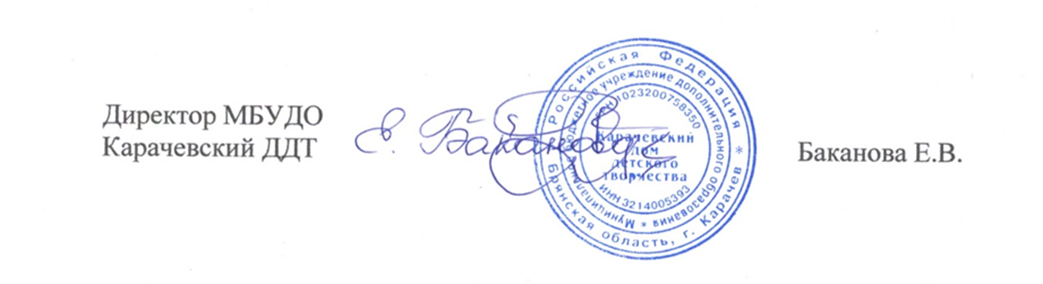 Численность / удельный вес численности педагогических работников, имеющих высшее образование, в общей численности педагогических работников20 / 83,3  %Численность / удельный вес численности педагогических работников, имеющих высшее образование педагогической направленности (профиля), в общей численности педагогических работников17 / 70,8%Численность / удельный вес численности педагогических работников, имеющих среднее профессиональное образование, в общей численности педагогических работников3 /  12,5 %Численность / удельный вес численности педагогических работников, имеющих среднее профессиональное образование педагогической направленности (профиля), в общей численности педагогических работников2/   8,3 %Численность / удельный вес численности педагогических работников, которым по результатам аттестации присвоена квалификационная категория в общей численности педагогических работников, в том числе: 23  /  95,8  %Высшая14  /  58,3  %Первая9 / 37,5  %Численность / удельный вес численности педагогических работников в общей численности педагогических работников,.педагогический стаж педагогический стаж работы которых составляет:До 5 лет0,0 % Свыше 30 лет8 / 33,3  %Численность / удельный вес численности педагогических работников в общей численности педагогических работников в возрасте до 30 лет0,0  %Численность / удельный вес численности педагогических работников в общей численности педагогических работников в возрасте от 55 лет6 /  25 %Численность / удельный вес численности педагогических и административно-хозяйственных работников, прошедших за последние 5 лет повышение квалификации /профессиональную переподготовку по профилю педагогической деятельности. В общей численности педагогических и административно-хозяйственных работников26  /  83,9 %Численность /удельный вес численности специалистов. Обеспечивающих методическую деятельность образовательной организации в общей численности сотрудников образовательной организации1 / 4,2 %Количество публикаций, подготовленных педагогическими работниками образовательной организации72За 3 года72За отчетный период28Наличие в организации дополнительного образования системы психолого-педагогической поддержки одаренных детей. иных групп детей, требующих повышенного педагогического вниманияда№п/пМероприятия Участник Результат             Международные конкурсы            Международные конкурсы1Международный конкурс «Звездный путь» Творческое объединение «Созвездие» , поддержка талантливых детей и молодежи. Москва Январь-2022г.  Шабалинова Кира, Пайко Валерия – Дуэт «Белая птица» ,Номинация: «Вокальное искусство» Возрастная категория: 10-13 лет, Рук. Бусаева А.А. Диплом лауреата 1 степени2Международный конкурс «Звездный путь» Творческое объединение «Созвездие» , поддержка талантливых детей и молодежи. Москва Январь-2022г.  Трио «Карачевский сувенир» Номинация «Вокальное искусство» Возр-я категория: смешанная группа Рук. Бусаева А.А.Диплом лауреата 1 степени3Международный фестиваль Жар-Птица РоссииСоюз работников культуры Российской Федерации при поддержке Министерства культуры Россииг. Москва 1-9 февраля 2022г. Оркестр «Карачевский сувенир», Номинация : «Литературно-музыкальная композиция» , рук. Балалаева С.А., концертмейстер  Бусаева А.А.Диплом лауреата 1 степени4Международный фестиваль Жар-Птица РоссииСоюз работников культуры Российской Федерации при поддержке Министерства культуры Россииг. Москва 1-9 февраля 2022г.Филина Лаура, Макевит Елизавета, Номинация: Вокальное искусство (Эстрадное пение), руководитель Каширина Н.Ю.Диплом лауреата 2  степени5Международный фестиваль Жар-Птица РоссииСоюз работников культуры Российской Федерации при поддержке Министерства культуры Россииг. Москва 1-9 февраля 2022гНиколаева Виктория, (7-8 лет) ,Номинация: «Декоративно- прикладное творчество (художественная роспись)», рук. Беспалько О.И.Диплом лауреата 2  степени6Международный многожанровый конкурс  «Мой дебют» Москва 10.02.2022г.Шабалинова Кира, 15 лет,Объединение «Обучение игре на фортепиано», руководитель Бусаева А.А.Лауреат 1 степени.7Международный многожанровый конкурс  «Мой дебют» Москва 10.02.2022г.Оркестр «Карачевский сувенир», руководитель Балалаева С.А., концертмейстер Бусаева А.А.Лауреат 1 степени.8Международный многожанровый фестиваль-конкурс искусства и творчества «Моя цель», Международная фестивальная коллаборация «ЦЕНТР» ,Москва Февраль 2022 Оркестр «Карачевский сувенир»,Номинация: Инструментальная музыка, Литературно-музыкальная композиция «Карачевский романс» ,рук. Балалаева С.А., концертмейстер Бусаева А.А. Лауреат 2 степени 9Международный многожанровый фестиваль-конкурс искусства и творчества «Синее пламя», Международная фестивальная коллаборация «ЦЕНТР» ,Екатеринбург  Февраль 2022Бусаев Матвей,Номинация «Художественное слово»,Рук. Бусаева А.А. Лауреат 1 степени10Международная интернет –олимпиада  «Солнечный свет» по математике для дошкольников 02.11.2022г. № диплома ДО4438295Марченков Степан, 6 лет, Объединение «Читайка»Рук. Жарикова Л.И,I место 11Межлународный конкурс «Марафон талантов» Москва , 26,27 октября 2022Хольцман Светлана, Рук. Бусаева А.А.ДипломI степени12Международный творческий конкурс «Престиж» (Международный образовательный портал «Престиж»)г. Санкт-Петербург, 07.03.2022Хадарович Ангелина, творческое  объединение «ИЗО», рук. Беспалько О.И., номинация: «Символ года»тв. работа «Символ года»Диплом I степени,Д-0066901 №6690113Международный творческий конкурс «Престиж» (Международный образовательный портал «Престиж»)г. Санкт-Петербург, 07.03.2022Аханова Мария, творческое  объединение «Роспись по дереву», рук. Беспалько О.И., номинация: «Я – художник» тв. работа «По воду ходила»Диплом I степени,Д-0066902  №6690214Международный творческий конкурс «Престиж» (Международный образовательный портал «Престиж»)г. Санкт-Петербург, 07.03.2022Аханова Мария, творческое  объединение «ИЗО», рук. Беспалько О.И., номинация: «Праздники» тв. работа «С новым годом»Диплом I степени,Д-0066903 №6690315Международный конкурс «Новогоднее чудо» (творческое объединение «Созвездие», поддержка талантливых детей и молодежи) ,Москва-25-27 декабря  2022гШестаков Арсений, номинация: инструментальное исполнительство, произведение: «Калинка» Русская народная песня. Творческое объединение «Обучение игре на фортепиано», рук. Бусаева А.А.Диплом Лауреата I степени16Международный конкурс «Новогоднее чудо» (творческое объединение «Созвездие», поддержка талантливых детей и молодежи) ,Москва-25-27 декабря  2022гШабалинова Кира, Варава Елизавета,Номинация: инструментальная музыка, Произведение:  «Клокольчики» музыка Н. КарасеваДиплом Лауреата I степениВсероссийские конкурсыВсероссийские конкурсы1Всероссийский творческий конкурс: «Рассударики», (Всероссийское СМИ «Рассударики»07.02.2022г. Макевит Елизавета, 10 лет, объединение «Сольное пение»,рук. Каширина Н.Ю. III место 2Всероссийский творческий конкурс: «Рассударики», (Всероссийское СМИ «Рассударики»07.02.2022г.Филина Лаура, 10 лет,объединение «Сольное пение»,рук. Каширина Н.Ю.III место3IVВсероссийский  экологический конкурс  «Мы кормушки мастерили!» Всероссийский центр гражданских и молодежных инициатив "Идея" Приказ №  03/02 - 132 от 10.12.2021г. Дата участия: 11.02. 2022г.Шкиренков Ярослав, 8 лет,Объединение «Юный натуралист», Программа «Природа и мы» Диплом I степени№ И – 138703 4Онлайн –олимпиада «Здравствуй,  Масленица»Центр организации и проведения  Международных и Всероссийских конкурсов г. Москва Дата участия: 22.02.2022. № диплома: 4375 Курыкина Виктория, 12 лет, объединение «Азбука православной культуры», рук. Доронина Т.Г. 3 место 5Всероссийский образовательный портал «Конкурсита» Всероссийская олимпиада «Основы христианства» 09.11. 2022 Курыкина Виктория, объединение «Азбука православной культуры» , рук. Доронина Т.Г. I место 6Портал «Время знаний»,Всероссийская викторина «Моя родина – Россия» Ноябрь 2022 Кузнецов Михаил, 6 лет, Объединение «Православный добрый мир детей» ,рук. Доронина Т.Г.  I место7Портал «Время знаний»,Всероссийская викторина «Путешествие в осенний лес» Ноябрь 2022Абрамова Полина , 6 лет, Объединение «Православный добрый мир детей» ,рук. Доронина Т.Г.  III место8Всероссийский творческий конкурс «Рассударики», номинация: «Декоративно-прикладное творчество»Творческая работа: «Лесной гном»02.11.2022г. № диплома RASS -227807Тетерин Дмитрий, 6 лет,Объединение «Читайка», рук Харикова Л.И,II место 9Всероссийский творческий конкурс «Рассударики», номинация: «Декоративно-прикладное творчество», Творческая работа «Осень в лесу» 02.11.2022г. № диплома RASS -227807Тетерин Дмитрий, 6 лет,Объединение «Читайка»Жарикова Л.И.I место 10Альманах педагога Всероссийское тестирование «Животные нашей планеты»Серия ДР № 55938 02.11.2022Марченков Степан, 6 лет, Объединение «Читайка»Жарикова Л. И.I место 11Альманах педагога Всероссийский конкурс «Что такое школа?»Серия ДР № 5593702.11.2022Марченков Степан, 6 лет, Объединение «ЧитайкаЖарикова Л.И.I место 12Всероссийский конкурс «ВГОС третьего поколения: от теории к практике»Сайт «Альманах педагога»06.11.2022. Жарикова Л.И. II место 13IX Всероссийский конкурс исследовательских работ, рефератов и проектов «Изучаем и исследуем» (Всероссийский центр гражданских и молодежных инициатив «Идея» г.Оренбург) Пр. № 03/02 -322 от 03.10.2022Дата участия: 11.12.2022. Полякова Т.Н., педагог дополнительного образования, рук.творческого объединения «Природа и мы»   Название работы: «Современные экологические проблемы» Диплом III степени № И- 21224 14VII Всероссийский конкурс «Овощной переполох», (Всероссийский центр гражданских и молодежных инициатив «Идея» г.Оренбург) Пр. № 03/02 -285 от 12.08.2022г. Дата участия 10.10. 2022г. Савватеева София, Номинация: «Моё овощное лето», работа: «Артисты с грядки» Творческое объединение: «Природа и мы», рук. Полякова Т.Н. Диплом III степени № И- 1024215XVII Всероссийский фестиваль «NAUKA +» Всероссийская (с международным участием) научно-образовательная конференция учащихся «передовые технологи в машиностроении- образ будущего России» Орел – 2022 Бочарова Ева, Творческое объединение «Наука и дети», рук. Рудоманенко И.В.Диплом III степениПР(С-III)-003-2022-01Межрегиональные конкурсыМежрегиональные конкурсы                   Областные конкурсы                    Областные конкурсы 1Профессиональный конкурс  педагогов дополнительного образования «Сердце отдаю детям», областной этап.апрель 2022года Гребенко Валентина Николаевна, педагог дополнительного образованияФиналист 2Региональный этап всероссийского конкурса «Детство без границ» Брянская региональная общественная организация «Союз пионерских, детских, подростковых  организаций»Приказ № 588 от 06.05.2022г.  Сорокина Алина, тв. объединение «Юный художник», рук. Гребенко В.Н. Номинация: «Детские фантазии» I место 3Региональный этап всероссийского конкурса «Детство без границ» Брянская региональная общественная организация «Союз пионерских, детских, подростковых  организаций»Приказ № 588 от 06.05.2022г. Амосова Анастасия, тв. объединение «Юный художник», рук. Гребенко В.Н.,Номинация: «Детские фантазии» II место 4Региональный этап всероссийского конкурса «Детство без границ» Брянская региональная общественная организация «Союз пионерских, детских, подростковых  организаций»Приказ № 588 от 06.05.2022г. Шабалинова Кира, тв. объединение «Юный художник», рук. Гребенко В.Н.,Номинация: «Детские фантазии»III место 5Плюгина Валерия, тв. объединение «Русский стиль», рук. Анциферова Е.П.,  Номинация: «Детские фантазии»,I место6Плюгина Дарья, тв. объединение «Игрушка самоделка», рук. Кармес Т.В., Номинация: «Детские фантазии» III место7Региональный конкурс инструментальной музыки "Родниковые наигрыши" Приказ департамента образования и науки Брянской области № 728 от 03.06. 2022 г. Пайко Валерия ,Объединение "Обучение игре на ортепиано",Рук. БусаеваА.А.Дипломант 8Региональный конкурс инструментальной музыки "Родниковые наигрыши" Приказ департамента образования и науки Брянской области № 728 от 03.06. 2022 г. Инструментальный дуэт Пайко Валерия, Шабалинова Кира.Рук. Бкусаева А.А.Дипломант 9Региональный конкурс инструментальной музыки "Родниковые наигрыши" Приказ департамента образования и науки Брянской области № 728 от 03.06. 2022 г. Оркестр "Карачевский сувенир" рук. Балалаева С.А., Бусаева А.А.Дипломант 10Региональный конкурс инструментальной музыки "Родниковые наигрыши" Приказ департамента образования и науки Брянской области № 728 от 03.06. 2022 г. Ансамбль ложкарей "Радуга" , рук. Каширина Н.Ю. Дипломант 11Региональный конкурс инструментальной музыки "Родниковые наигрыши" Приказ департамента образования и науки Брянской области № 728 от 03.06. 2022 г. Ансамбль ложкарей "Девчата" , рук. Каширина Н.Ю. Дипломант 12Областной смотр самодеятельного художественного творчества под девизом "Я вхожу в мир искусств" Департамент образования и науки Брянской области Приказ № 677 от 24.05. 2022г. Ансамбль ложкарей "Девчата", рук. Каширина Н,Ю. Лауреат 13Областной общежанровый конкурс "Созвездие талантов" Брянская областная организация Профсоюза работников образованияПриказ № 24 от 01.06.22г. БусаеваА.А.,Черников Н.С., Номинация: Театральное искусство: "Коллективы" Лауреат I степени14Областной смотр самодеятельного художественного творчества под девизом «Я вхожу в мир искусств» Среди учащихся сферы образования Брянской области  Приказ № 677 от 24.05. 2022г. Ансамбль ложкарей «Девчата», рук. Каширина Н. ЮЛауреат 15Областная тематическая выставка «Хоровод любимых кукол» Приказ департамента образования и науки Брянской области № 1593 от 14.12.2022 Номинация: «Керамические и глиняные куклы»  (7-12)Номинация: «Вязаная кукла» (7-12) Сиверцева Кира, 12 летТворческое объединение «Русский стиль», рук. Анциферова Е.П. II  место  16Областная тематическая выставка «Хоровод любимых кукол» Приказ департамента образования и науки Брянской области № 1593 от 14.12.2022 Номинация: «Керамические и глиняные куклы»  (7-12)Номинация: «Вязаная кукла» (7-12) Полякова Анна, 12 летТворческое объединение «Русский стиль», рук. Анциферова Е.П.II  место17Областная тематическая выставка «Хоровод любимых кукол» Приказ департамента образования и науки Брянской области № 1593 от 14.12.2022 Номинация: «Керамические и глиняные куклы»  (7-12)Номинация: «Вязаная кукла» (7-12) Сергиенко Дарья, 12 летТворческое объединение «Русский стиль», рук. Анциферова Е.П.II  место18Региональный конкурс инструментальной музыки «Родниковые наигрыши» среди учащихся сферы образования Брянской областиПриказ департамента образования и науки Брянской области № 728 от 03.06. 2022 Ансамбль ложкарей «Радуга», рук. Каширина Н. Ю.Дипломант 19Региональный конкурс инструментальной музыки «Родниковые наигрыши» среди учащихся сферы образования Брянской областиПриказ департамента образования и науки Брянской области № 728 от 03.06. 2022 Ансамбль ложкарей «Девчата», рук. Каширина Н. ЮДипломант20Региональный конкурс инструментальной музыки «Родниковые наигрыши» среди учащихся сферы образования Брянской областиПриказ департамента образования и науки Брянской области № 728 от 03.06. 2022 Оркестр «Карачевский сувенир», рук. Балалаева С.А., Бусаева А.А.Дипломант21Региональный конкурс инструментальной музыки «Родниковые наигрыши» среди учащихся сферы образования Брянской областиПриказ департамента образования и науки Брянской области № 728 от 03.06. 2022 Инструментальный дуэтПайко Валерия, Шабалинова Кира,  рук. Балалаева С.А., Бусаева А.А.ДипломантМуниципальные конкурсыМуниципальные конкурсыМуниципальные конкурсыРайонный конкурс исследовательских работ "Восьмое чудо света " Приказ № 140 от 18.05. 2022 г.Районный конкурс исследовательских работ "Восьмое чудо света " Приказ № 140 от 18.05. 2022 г.Районный конкурс исследовательских работ "Восьмое чудо света " Приказ № 140 от 18.05. 2022 г.1Номинация: "Здоровая среда".Анютина Полина, объединение "Природа и мы", рук. Полякова Т.Н. 3  место 2Номинация: "Техническое конструирование" Прохоров Никита, объединение "Модельное конструирование" ,рук. Рассказова О.Н. 2 место 3Номинация: "Декоративно-прикладное творчество" Алексашина Ангелина, Объединение "Бисероткачесво", рук. Кошкарева Е.И. 3 место Районный смотр самодеятельного художественного творчества «Я вхожу в мир искусств»Приказ РУО № 107  от 13апреля 2022 годаРайонный смотр самодеятельного художественного творчества «Я вхожу в мир искусств»Приказ РУО № 107  от 13апреля 2022 годаРайонный смотр самодеятельного художественного творчества «Я вхожу в мир искусств»Приказ РУО № 107  от 13апреля 2022 года1.Оркестр «Карачевский сувенир», рук. Балалаева С.А., Бусаева А.А., работа: «Река течет в тебе» Ли РумаДиплом лауреата 2 степени 2Дуэт металлофонистов: Пайко Валерия, Шабалинова Кира, объединение: «Обучение игре на фортепиано» , рук. Бусаева А.А.,Балалаева С.А., Работа:  «Звон колоколов»Диплом лауреата 1 степени3Ансамбль ложкарей « Радуга», рук. Каширина Н.Ю.работа «Русская народная мелодия» Диплом лауреата 2 степени4Ансамбль «Девчата», рук. Каширина Н.Ю.работа: «Коробейники» русская народная песня.Диплом  лауреата1 степени5Филина Лаура , объединение «Сольное пение», рук. Каширина Н.Ю., работа: «Моя Россия» , муз. и сл. Н. и И.  Лужина Диплом участника Районный общежанровый конкурс работников образования Карачевского района «Созвездие талантов», Приказ РУО № 109 от 15 апреля 2022года Районный общежанровый конкурс работников образования Карачевского района «Созвездие талантов», Приказ РУО № 109 от 15 апреля 2022года Районный общежанровый конкурс работников образования Карачевского района «Созвездие талантов», Приказ РУО № 109 от 15 апреля 2022года 1Бусаева Анастасия Алексеевна, Черников Никита Сергеевич,  работа: «Клеветникам России», номинация: Театральное искусствоДиплом лауреата 2 степениРайонная итоговая выставка декоративно прикладного творчества «Волшебство детских рук»  Приказ РУО № 122 от 29 апреля 2022г.Районная итоговая выставка декоративно прикладного творчества «Волшебство детских рук»  Приказ РУО № 122 от 29 апреля 2022г.Районная итоговая выставка декоративно прикладного творчества «Волшебство детских рук»  Приказ РУО № 122 от 29 апреля 2022г.1Номинация: Художественная обработка древесины Возрастная категория: 5-7 лет Титова  Ирина , 7 лет, объединение  «Природа и мы» , рук. Полякова Т.Н. 1 место 2Денисова Дарья, 7 лет, объединение «Роспись по дереву», рук. Беспалько О.И. 2 место 3Коллективная работа, объединение «Природа и мы» , рук. Полякова Т.Н.3 место 4Номинация: Художественная обработка древесины Возрастная категория:  8-12  летХодарович Ангелина, 9 лет, объединение «Умелые руки» , рук. Беспалько О.И.1 место 5Ушаков Егор, 8 лет, объединение «Выжигание», рук. Рассказова О.Н.1 место 6Жуков Ярослав,  10 лет, объединение «Декоративный дизайн», рук. Жукова Н.И. 1 место 7Елизаров Артем,  8 лет, объединение «Выжигание», рук. Рассказова О.Н. 2 место 8Ягудин Егор, 8 лет, объединения «Выжигание» , рук. Рассказова О.Н.3 место 9Номинация: НТМ, конструирование, радиотехника, робототехника.Возрастная категория: 8-12 лет  Дударенков Федор, 9 лет, объединение: «Модельное конструирование», рук. Рассказова О.Н.1 место 10Листратов Тимофей, 9 лет, объединение «Модельное конструирование» ,рук. Рассказова О.Н.1 место 11Гребенко Савелий, 8 лет, объединение: «Веселая кисточка»  рук. Гребенко В.Н. 1 место 12Потапов Павел, 11 лет, объединение: «Модельное конструирование», рук. Рассказова О.Н.2 место 13Гозылев Дмитрий, 8 лет, объединение: «Начальное техническое моделирование», рук. Жукова Н.И.2 место 14Номинация: ИЗО (живопись, графика, батик, роспись по стеклу, лепка из пластических материалов»,  5-7 лет Соловьева Карина, 7 лет, объединение: «Русский стиль», рук. Аниферова Е.П. 1 место 15Соловьев Максим, 7 лет, объединение: «Русский стиль», рук. Аниферова Е.П.2 место 16Романова София, 7 лет, объединение: «Игрушка-самоделка», рук. Кармес Т.В.3 место 17Дударенкова Таисия, 6 лет, объединение: «Веселая кисточка», рук. Гребенко В.Н.3 место 18Номинация: ИЗО (живопись, графика, батик, роспись по стеклу, лепка из пластических материалов»,  5-7 летПередельский Вячеслав, 10 лет, объединение: «Веселая кисточка», рук. Гребенко В.Н. 1 место 19Телешова Маргарита, 9 лет, объединение «ИЗО», рук. Беспалько О.И.1 место 20Лужекая Вероника, 10 лет, объединение: «Веселая кисточка», рук. Гребенко В.Н.1 место 21Сиверцева Кира, 12 лет, объединение: «Русский стиль», рук. Аниферова Е.П.1 место 22Полякова Анна, 12 лет, объединение: «Русский стиль», рук. Аниферова Е.П.1 место 23Марченкова Елизавета, 10 лет, объединение: «Веселая кисточка», рук. Гребенко В.Н.1 место 24Старикова Екатерина, 8 лет, объединение: «Веселая кисточка», рук. Гребенко В.Н.2 место 25Антонов Илья, 8 лет, объединение: «Веселая кисточка», рук. Гребенко В.Н.2 место 26Терехова Екатерина,  9 лет, объединение: «Веселая кисточка», рук. Гребенко В.Н.2 место 27Кочановская Анна, 9 лет, объединение «ИЗО», рук. Беспалько О.И.2 место 28Фомина Алина, 9 лет, объединение «ИЗО», рук. Беспалько О.И.3 место 29Номинация: ИЗО (живопись, графика, батик, роспись по стеклу, лепка из пластических материалов»,  5-7 летШабалинова Кира, 15 лет.объединение: «Веселая кисточка», рук. Гребенко В.Н.2 место 30Номинация: «Работа с лентами,  бисером»5-7 летГребенко Алиса, 6 лет, объединение: «Бисероткачество» , рук. Кошкарева Е.И.1 место 31Колбасова Полина , 7 лет, объединение: «Бисероткачество», рук. Кошкарева Е.И.2 место 32Коллективная работа, 7 лет, объединение «Декоративный дизайн», рук. Жукова Н.И.2 место 33Номинация: «Работа с лентами,  бисером»8-12 летАксютина Мария, 10 лет, объединение: «Бисероткачество», рук. Кошкарева Е.И.1 место 34Сушкова Анна, 10 лет, объединение: «Бисероткачество», рук. Кошкарева Е.И.2 место 35Сошенкова Арина, 9 лет, объединение: «Бисероткачество», рук. Кошкарева Е.И.3 место 36Номинация: «Работа с лентами,  бисером»13-18  летЕракова Елизавета, 16 лет, объединение: «Бисероткачество», рук. Кошкарева Е.И.1 место 37Номинация: « Работа с тканью», возрастная категория: 5-7 лет.Коллективная работа, 7 лет, объединение: «Игрушка-самоделка» , рук. Кармес Т.В. 1 место 38Номинация: « Работа с тканью», возрастная категория: 8-12 лет.Губина Арина, 11 лет, объединение: «Игрушка-самоделка» , рук. Кармес Т.В.2 место 39Кошкарева София, 11 лет, объединение: «Игрушка-самоделка» , рук. Кармес Т.В.2 место 40Корсова Ульяна, 13 лет, объединение: «Игрушка-самоделка» , рук. Кармес Т.В.1 место 41Колоколов Дмитрий, 13 лет, объединение: «Русский стиль», рук. Аниферова Е.П.2 место 42Номинация: «Работа с нитью» , возрастная категория: 8-12 лет.Головина Анастасия, 12 лет, творческое объединение: «Клубок и фантазия» , рук. Дмитрюха Т.И.1 место 43Сергиенко Дарья, 10 лет, творческое объединение: «Клубок и фантазия», рук. Дмитрюха Т.И.2 место 44Карташова Вероника, 10 лет, творческое объединение: «Клубок и фантазия», рук. Дмитрюха Т.И.3 место 45Номинация: «Работы, выполненные из фоамирана, фетра, фелтинг» , возрастная категория: 8-12 лет.Плюгина Дарья, 12 лет, объединение: «Игрушка-самоделка» , рук. Кармес Т.В.1 место 46Козловский Давид, 11 лет, объединение: «Игрушка-самоделка» , рук. Кармес Т.В.2 место 47Номинация: «Работы, выполненные из фоамирана, фетра, фелтинг» , возрастная категория: 13-18 летПлюгина Валерия, 13 лет, объединение  «Русский стиль», рук. Анциферова Е.П. 3 место Конкурс творческих работ педагогических работников образовательных учреждений района «Ступеньки мастерства», в рамках итоговой выставки . Приказ РУО № 121 от 29.04.2022г. Конкурс творческих работ педагогических работников образовательных учреждений района «Ступеньки мастерства», в рамках итоговой выставки . Приказ РУО № 121 от 29.04.2022г. Конкурс творческих работ педагогических работников образовательных учреждений района «Ступеньки мастерства», в рамках итоговой выставки . Приказ РУО № 121 от 29.04.2022г. 1Номинация :Работы выполненные из тканиКармес Т.В., педагог доп. образования, рук.объединения "Игрушка самоделка" I  место 2Изобразительное искусство Гребенко В Н., педагог доп. образования, рук.объединения "Юный художник"I место Муниципальный  конкурс проектных и исследовательских работ "На крыльях буревестника" декабрь 2022года Муниципальный  конкурс проектных и исследовательских работ "На крыльях буревестника" декабрь 2022года Муниципальный  конкурс проектных и исследовательских работ "На крыльях буревестника" декабрь 2022года 1Муниципальный конкурс проектных и исследовательских работ «На крыльях Буревестника»Приказ РУО  от 10.11.2022г.Номинация: «Красота спасёт мир»Жданова Дарья, 11 лет, объединение «Букет рукоделий», рук. Черкасова И.Л.I место2Муниципальный конкурс проектных и исследовательских работ «На крыльях Буревестника»Приказ РУО  от 10.11.2022г.Номинация: «Красота спасёт мир»Сушкова Анна, 10 лет, объединение «Бисероткачество», рук. Кошкарева Е.И.II место 3Муниципальный конкурс проектных и исследовательских работ «На крыльях Буревестника»Номинация: «Школа территория здоровья»Приказ РУО от 10.11.2022гНоминация: «Красота спасёт мир»Бочарова Ева, Объединение «Наука и дети», рук. Рудоманенко И.В.I место4Муниципальный конкурс проектных и исследовательских работ «На крыльях Буревестника»Номинация: «Школа территория здоровья»Приказ РУО от 10.11.2022гНоминация: «Красота спасёт мир»Снисаренко Кира, Объединение «Наука и дети», рук. Рудоманенко И.В.III местоРайонная тематическая выставка «Осенняя фантазия»Приказ РУО № 305 от 14.11.2022г.Районная тематическая выставка «Осенняя фантазия»Приказ РУО № 305 от 14.11.2022г.Районная тематическая выставка «Осенняя фантазия»Приказ РУО № 305 от 14.11.2022г.1Номинация : «Декоративно-прикладное творчество» (6-8 лет) Никольский Николай, 8 лет, объединение «Выжигание по дереву», рук. Рассказова О.Н.I место 2Герасин Сергей, 8 лет, объединение «Выжигание по дереву», рук. Рассказова О.НII место 3Ремезова Карина, 6 лет, Объединение «Читайка», рук. Жарикова Л.И. III место 4Номинация : «Декоративно-прикладное творчество» (9-12  лет)Кошкарева София, 11 лет, Объединение «Бисроткачество», рук. Кошкарева Е.И.I место5Номинация : «Декоративно-прикладное творчество» (13-17  лет)Мурыгина Евгения, 14 лет, объединение «Декоративный дизайн», рук. Жукова Н.И.III место6Номинация : «Художественная флористика» (13-17  лет)Плюгина Дарья, 13 лет, объединение «Игрушка-самоделка»I место7Номинация: «Фитодизайн» (9-12  лет)Коллективная работа, 10-11 лет, объединение «Клубок и фантазия» II место8Номинация : «ИЗО» (6-8 лет)Андрейчук Кирилл, 7 лет, объединение «ИЗО», рук. Беспалько О.И.I место9Аванисян Василиса, 8 лет, объединение «ИЗО», рук. Беспалько О.И.II место10Каменщикова Дарья, 8 лет, объединение «ИЗО», рук. Беспалько О.И.III место11Номинация : «ИЗО» (9-12 лет)Лужекая Вероника, 11 лет, объединение «Юный художник», рук. Гребенко В.Н.I место12Амосова Анастасия, 9 лет, объединение «Юный художник», рук. Гребенко В.Н.II место13Шведова Полина, 10 лет, объединение «Юный художник», рук. Гребенко В.Н.III место14Минаева Татьяна, 11 лет, объединение «Юный художник», рук. Гребенко В.Н.III место15Творческие работы педагогов.Жукова Н.И.Номинация: «Художественная флристика»I местоРайонный конкурс-выставка ёлочных украшений «Нарядим ёлку вместе»среди учащихся образовательных учреждений Карачевского района Приказ РУО № 395 от 29.12. 2022г.Районный конкурс-выставка ёлочных украшений «Нарядим ёлку вместе»среди учащихся образовательных учреждений Карачевского района Приказ РУО № 395 от 29.12. 2022г.Районный конкурс-выставка ёлочных украшений «Нарядим ёлку вместе»среди учащихся образовательных учреждений Карачевского района Приказ РУО № 395 от 29.12. 2022г.1Номинация: «Снежинка»,( 11-14 лет) Терехова София, 14 лет, объединение «Школа лидера» , рук. Чурюкина Е.М.I место2Номинация: «Веселый снеговик»,( 7-10 лет)Жуков Ярослав, 10 лет, объединение «НТМ», рук. Жукова Н.И. I место3Номинация: «Новогодний шар»,( 7-10 лет)Федоров Виктор, 8 лет, объединение «НТМ», рук. Чурюкина Е.М. III место4Номинация: «Новогодний шар»,( 11-14 лет)Аханов Илья, 14 лет, объединение «Модельное конструирование», рук. Рассказова О.Н. I место5Творческие работы педагоговКармес Т.В., рук.объединение: «Игрушка-самоделка»  I местоРайонная выставка «Бумажная вселенная» среди учащихся образовательных учреждений Карачевского района Приказ РУО № 389 от 28.12.2022годаРайонная выставка «Бумажная вселенная» среди учащихся образовательных учреждений Карачевского района Приказ РУО № 389 от 28.12.2022годаРайонная выставка «Бумажная вселенная» среди учащихся образовательных учреждений Карачевского района Приказ РУО № 389 от 28.12.2022года1Номинация: «Работы, выполненные в технике «бумагопластика»(8-12 лет)Гребенко Савелий, 9 лет, объединение «Юный художник», рук. Гребенко В.Н. I место2Номинация: «Аппликация, вырезание из бумаги»(8-12 лет)Гребенко  Алиса, 7 лет, объединение «Юный художник», рук. Гребенко В.Н.I место3Творческие работы педагоговГребенко В.Н., рук.объединения «Юный художник»I местоРайонная выставка декоративно-прикладного творчества «Зимняя сказка»	Приказ РУО № 23 от 07.02.2022 г.Районная выставка декоративно-прикладного творчества «Зимняя сказка»	Приказ РУО № 23 от 07.02.2022 г.Районная выставка декоративно-прикладного творчества «Зимняя сказка»	Приказ РУО № 23 от 07.02.2022 г.Районная выставка декоративно-прикладного творчества «Зимняя сказка»	Приказ РУО № 23 от 07.02.2022 г.1Номинация: художественно-изобразительное творчество5-7 лет Дударенкова Таисия, 6 лет, объединение «Юный худжник», рук. Гребенко В.Н. I место 2Коллектив учащихся, 5 лет, объединение «Юный худжник», рук. Гребенко В.Н.II место 3Номинация: художественно-изобразительное творчество8-12  летБабаскина Лада, 11 лет, объединение «Юный худжник», рук. Гребенко В.Н.I место4Лужецкая Вероника, 10 лет, объединение «Юный худжник», рук. Гребенко В.Н.II место5Бобырь София, 8 лет, объединение «Юный худжник», рук. Гребенко В.Н.II место6Маренкова Елизавета, 10 лет, объединение «Юный худжник», рук. Гребенко В.Н.III место 7Номинация: «Новогодние открытки» 8-12 летСорокина Аоина, 8 лет, объединение «Юный худжник», рук. Гребенко В.Н.I место8Никольский Николай, 8 лет, объединение «Юный худжник», рук. Гребенко В.Н.II место9Старикова Екатерина, 8 лет, объединение «Юный худжник», рук. Гребенко В.Н.III место10Номинация: «Новогодние открытки» 13-17 летСидорова Валерия, 13 лет, Объединение: «Декоративный дизайн»II место11Номинация: «Декоративно-прикладное творчество. (Вышивка, изонить, бисероткачество, живопись шерстью)»5-7 лет Винокуров Иван, 7 лет, объединение «Бисероткачество», рук. Кошкарева Е.И. I место 12Кондрашова Милана, 7 лет, объединение «Бисероткачество», рук. Кошкарева Е.И.II место 13Номинация: «Декоративно-прикладное творчество…» 8-12 лет.Плюгина Валерия, 12 лет, объединение «Русский стиль» руководитель Анциферова Е.П. I  место 14Кошкарева София, 10 лет, объединение «Бисероткачество», рук. Кошкарева Е.И.II место 15Шмелева Валерия, 9 лет, объединение «Бисероткачество», рук. Кошкарева Е.И.III место 16Номинация: «Декоративно-прикладное творчество…» 13-17 лет.Алексашина Ангелина, 13 лет, объединение «Бисероткачество», рук. Кошкарева Е.И.I  место17Номинация: «Прикладное творчество. (работа с нитью вязание, плетение и пр)»5-7 летЛапанов Александр, 5 лет, объединение «Читайка», рук. Жарикова Л.И. Iместо18Номинация: «Прикладное творчество. (работа с нитью вязание, плетение и пр)»8-12 летГоловина Анастасия, 11 лет, объединение «Клубок и фантазия», рук. Дмитрюха Т.И. I  место19Паульс Анастасия, 11 лет, объединение «Клубок и фантазия», рук. Дмитрюха Т.И.II место20Сергиенко Дарья, 10 лет, объединение «Клубок и фантазия», рук. Дмитрюха Т.И.III место21Номинация: «Прикладное творчество. (работа с тканью, лоскутная техника)»8-12 летЧеснокова Анастасия, Губина Арина, 10 лет, объединение «Игрушка-самоделка», рук. Кармес Т.В. III место22Номинация: «Художественная обработка древесины»5-7 лет Елизаров Артем, 7 лет, объединение «Выжигание по дереву», рук. Рассказова О.Н. I  место23Ушаков Егор, 7 лет, объединение «Выжигание по дереву», рук. Рассказова О.Н.II место24Номинация: «Художественная обработка древесины»8 – 12  летМартынов Даниил, 10 лет, объединение «Выжигание по дереву», рук. Рассказова О.Н.I  место25Николаева Виктория, 8 лет, объединение «Роспись по дереву» I  место26Аханова Мария, 10 лет, объединение «Роспись по дереву»II место27Толкачев Артем, 10 лет, объединение «Выжигание по дереву», рук. Рассказова О.Н.III место28Номинация: «Художественная обработка древесины»13-17  летГубин Илья, 13 лет, объединение «Выжигание по дереву», рук. Рассказова О.Н.I  местоТворческие работы педагоговТворческие работы педагогов29Номинация: «Техническое творчество»Рассказова О.Н., руководитель объединения «Выжигание по дереву» I  место30Номинация: «Художественно-изобразительное творчество»Анциферова Е.П., руководитель объединения «Русский стиль»I  место№п/пФ.И.О.педагогов дополнительного образованияНаименование программ№п/пФ.И.О.педагогов дополнительного образованияНаименование программКол-во часов по программеСрок реализации программыВозраст обучающихся1Анциферова ЕленаПетровна «От истоков до модерна» (авторская )Кол.мест в гр. – до 12612(204,204, 204)37-152Балалаева Светлана Анатольевна «Удивительный мир гитары»(авторская)Кол.мест -16 204(68, 68,68)38-173Беспалько Ольга Ивановна  «Роспись по дереву» (авторская,)Кол.мест в гр. – до 12612(204,204, 2040310-154Беспалько Ольга Ивановна  «Изобразительное искусство» (модифицированная по программе Неменского  Б.М.)Кол.мест в гр. – до 12408(136,136, 136)    37-115Беспалько Ольга Ивановна  «Умелые руки» (авторская)Кол.мест в гр. – до 15408(136,136, 136)      37-116Бусаева Анастасия Алексеевна«Обучение игре на фортепиано»(модифицированная) (индивид)204(68, 68,68) 37-167Гребенко Валентина Николаевна «Юный художник» (авторская )Кол.мест в гр. – до 12476(136,136, 204)36-138Григорян АнушГамлетовна«Театр на английском»(Модифицированная) 272(136,136)25-129ДмитрюхаТамара Ивановна «Клубок и фантазия» (авторская,)Кол.мест в гр. – до 12476(136,136, 204)39-1510Доронина Татьяна Геннадьевна«Журналистика» (авторская,)Кол.мест в гр. – до 12 408(204, 204)214-1711Доронина Татьяна Геннадьевна«Азбука православной культуры» (авторская)Кол.мест в гр. – до 12544(136,136,136,136)19-1512Доронина Татьяна Геннадьевна«Православный добрый мир»(модифицированная) Кол.мест в гр. – до 12476(136,136, 204)35-613ЖариковаЛюдмила Ивановна«Кукольный театр» Модифицированная Кол.мест в гр. – до 12340(136, 204)27-1214Жукова Наталья Ивановна «Декоративный дизайн» (авторская,)Кол.мест в гр. – до 12816(136,136,136,204, 204)57-1515Жукова Наталья Ивановна «Начальное техническое моделирование»  (модифицированная)Кол.мест в гр. – до 12360(136, 204)27-1116КармесТатьяна Владимировна «Игрушка-самоделка»(авторская,)Кол.мест в гр. – до 12340 (136, 204)27-1117Каширина Наталья Юрьевна «Сольное пение» (модифицированная)204(68, 68,68)37-1418КошкареваЕлена Ивановна «Бисероткачество» (авторская)Кол.мест в гр. – до 1220417-1419КошкареваЕлена Ивановна «Чудеса творчества»(заимст., автор Чуева М.Е./ 3 г)Кол.мест в гр. – до 1213617-1220КуксинаМария Михайловна «Экологическое краеведение» (заимств., авт. Носова Г.А.)Кол.мест в гр.: 8-10612(204,204,204)36-1421Козлова Екатерина Борисовна «Шашки.Шахматы» (авторская,)Кол.мест в гр. – до 14204(102,102)27-1222Новикова Елена Николаевна «Развитие речи у детей дошкольного возраста» (авторская) (индивидуально)6815-1223Полякова Таисия Николаевна «Природа и мы» (модифицированная,)Кол.мест в гр. – до 1213617-824Рассказова Оксана Николаевна «Модельное конструирование» (модифицированная)Кол.мест в гр. – до 8272   (136,136)28-1425Рассказова Оксана Николаевна «Выжигание» (модифицированная)Кол.мест в гр. – до 8476(136,136, 204)37-1326Черкасова Ирина Александровна«Букет рукоделий» (авторская)Кол.мест в гр. – до 12476(136,136, 204)37-1427ШаеваМарина Николаевна«От упражнения к спектаклю»(модифицированная., по программе  М.Н. Игнашовой)Кол.мест в гр. – до 12476(136,136, 204)310-1428ЧурюкинаЕлена Михайловна «Вершины успеха» (авторская)Кол.мест в гр. –  10-15612(136,136,136,204)410-1729ЧурюкинаЕлена Михайловна Начальное техническое моделирование» (модифицированная)Кол.мест в гр. – до 12272(136,136)27-1530Рудоманенко Ирина Викторовна«Наука и дети» (модифицированная)Кол.мест в гр. – до 12136110-1631Архипова Ирина Юрьевна«Спортивное ориентирование» (модифицированная)Кол.мест в гр. – 15544(136,136,136,136)48-17№п/пФ.И.О.педагогов дополнительного образованияНаименование программ№п/пФ.И.О.педагогов дополнительного образованияНаименование программКол-во часов по программеСрок реализации программыВозраст обучающихся1Жукова Наталья Ивановна «Техническое конструирование с элементами»Модифицированная.(платно)7215-72Григорян АнушГамлетовна«Занимательный английский»(авторская) (платно)144(72,72)25-73ЖариковаЛюдмила Ивановна«Занимательная математика» (авторская, Поляков Т.Н.) (платно)7215-64ЖариковаЛюдмила Ивановна«Читайка» (модифицированная)(платно)7215-65Жукова Наталья Ивановна«Развивайка» (авторская) (платно)        180(72,72, 36)15-6   67Жукова Наталья Ивановна«Читалочка» (авторская) (платно) «Занимательная математика»(авторская,Поляков Т.Н.) (платно)144(72,72)144(72,72)225-6   5-68Полякова Таисия Николаевна «Занимательная математика»(авторская,)(платно)7215-69Полякова Таисия Николаевна «АБВГДЕЙКа» (модифицированная, по программам:И.С. Кузина «АБВГДЕЙКа», М.В. Шаронова "Развивайка") (платно)144(72,72)25-6№ п/пСроки проведенияПланируемые мероприятия1. 01.09-06.09Неделя открытых дверей2.04.09.-10.09.Выставка по школам3.15.08. Участие в мероприятиях празднования Дня города4.01.09 -13.09Организационные мероприятия на начало учебного года, записьв творческих объединений  5.Сентябрь Участие в районном мероприятии «Мехедовские чтения»621 Октября -22 НоябряРайонная выставка  «Осенняя фантазия» 5Осенние каникулыДДТМероприятия по планам работы п.д.о.(экскурсии по ознакомлению с достопримечательностями города и природными объектами, в краеведческий музей, и др.)7НоябрьУчастие в районном конкурсе чтецов8.27.12.2021-04.01.2022Новогодние утренники 916.12.2021-30.01. 2022Районная тематическая выставка ДПИ «Зимняя сказка»10Зимние каникулыМероприятия по планам работы п.д.о., новогодние мероприятия. Работа выставки «Зимняя сказка»11.08.01-15.01.2022Рождественские концерты в ДДТ ,при Воскресных школах города12.ФевральУчастие в районном конкурсе патриотической песни13МартМероприятия, посвященные дню 8–го Марта!1406.03. 2022Детская игровая площадка,выставка-ярмарка на городском празднике «Проводы русской зимы»15МартОбластной фестиваль детских театральных коллективов «Театральный калейдоскоп»(участие театральной студии)16АпрельУчастие в районном смотре художественной самодеятельности «Я вхожу в мир искусств»1518 Марта – 30 Апреля 2022Итоговая районная выставка декоративно-прикладного и технического творчества «Волшебство детских рук»16Апрель  2022Районный конкурс творческих и исследовательских проектов «Восьмое чудо света»1722.04.2022Отчетный концерт ДДТ18 09.05.2022, 01.06.2022, 12.06.2022Конкурсы рисунков на асфальте, игровые площадки для детей 19В течение годаУчастие в конкурсных мероприятиях различного уровня20В течение годаАвторские выставки педагогов, учащихся ДДТ, 21Во время летних  каникул Проведение конкурсно-игровых программ и праздничных мероприятий при м/ц, работа летнего оздоровительного лагеря с дневным пребыванием№ п/пНаименование мероприятийСроки проведенияОтветственные1Неделя открытых дверей1 -6 СентябряЖукова Н.И..2Выездные выставки в школы. Организация работы творческих объединений ДДТ. 6 – 9 СентябряЖукова Н..Анциферова Е.П.3Заключение договоров о совместной работе и учреждений социума.Сентябрь Анциферова Е.П.4Сбор-старт  «Радуга интересных дел»Квест-игра «Моя организация»ОктябрьЧурюкина Е.М.5Районная выставка из природного и бросового материала «Осенняя фантазия»21 Октябрь – 22 НоябряЖукова Н.И.6Фотоконкурс «Жизнь цвета радуги»Ноябрь-декабрьЧурюкина Е.М.7Районный конкурс чтецовНоябрьЖукова Н.И.8Межрайонный фестиваль  «Родина моя»Ноябрь Методист Чурюкина Е.М.9Новогодние и рождественские утренники для детей:- с ограниченными возможностями  -социально-незащищенных категорий- детей района и по месту жительстваДекабрь-январьЖукова Н.И.10Новогодняя акция «Подарок городу»ДекабрьЖукова Н.И.11Районная выставка «Зимняя сказка»16 Декабря – 30 ЯнваряЖукова Н.И.12Муниципальный этап конкурсов  Международного фестиваля  «Детство без границ», районный этап.Январь - февраль ЧурюкинаЕ.М. Анциферова Е.П.13Конкурс для старшеклассников «Лидер 21 века»ФевральЧурюкина Е.М.14Конкурс социальных проектов «Я - гражданин России»МартЧурюкина Е.М.15.Итоговая выставка декоративно-прикладного и технического творчества «Волшебство детских рук».18 Марта – 30 АпреляЖукова Н.И.16Районный конкурс творческих и исследовательских проектов «Восьмое чудо света»Апрель Кармес Т.В.17Смотр художественной самодеятельностиАпрельЖукова Н.И.18Конкурс детской и пионерской песни«Орлята учатся летать»АпрельМетодист Чурюкина Е.М.19Фестиваль собирает друзей «Планета детства»МайМетодист Чурюкина Е.М.20Конкурс рисунков на асфальте, мастер-классы, интерактивные площадки. 9 мая, 1 июняЖукова Н.И.№ п/пСроки проведенияНаименование мероприятия1с 01.09.2022 по 06.09.2022Неделя открытых дверей.Экскурсии, консультации2Сентябрь Совместная работа педагогов, администрации ДДТ и родителей по оказанию  помощи учащимся в выборе занятий по интересам3октябрьРодительские собрания: «Организация учено-воспитательного процесса в образовательном учреждении 2022-23 уч. году. Режим труда и учебы».4Октябрь- ноябрьЯнварьАпрельПосещение районных выставок-	«Осенняя фантазия»-	«Зимняя сказка»-	«Волшебство детских рук»5Осенние каникулы03.01.2021в течение годаАпрель Воспитательные мероприятия, викторины, квесты, мастер-классы- «Осенины» (праздник по народному календарю в творческих объединениях)-	Новогодние мероприятия в творческих объединениях-	Праздничные концерты (мероприятия)-	Отчетный концерт6декабрьРодительское собрание: «Взаимодействие и взаимопонимание дополнительного образования и семьи»7В течение года«Круглый стол для родителей» (в формате онлайн-конференции)Индивидуальные беседы в кружках.8В течение годаОткрытые занятия для родителей6Май Родительское собрание:  «На все руки мастера». По итогам учебного года.(в т.ч. организация летнего отдыха детейАвгуст-сентябрьАнкетирование родителей:-	изучение запросов родителей-	выявление степени удовлетворенности                        качеством образования в УДО7Сентябрь, апрельУчастие в проведении общешкольныхродительских собраний№Мастер - классыДата -  времяОтветственные1.Мастер – класс «Простые чудеса своими руками».Работа с бумагой. Закладка для учебника. 01.09.2022г.Рассказова О.Н.2Мастер – класс «Раз  -петелька, два - петелька».Вязание крючком. (МК по направлению деятельности) 01.09.2022г.Дмитрюха Т..И.3Мастер – класс «Волшебный бисер».Бисероплетение. Бисероткачество (МК по направлению деятельности)02.09.2022г.Кошкарева Е.И.,Черкасова И.А.4Мастер – класс «Веселая кисточка».Изобразительное искусство 02.09.2022г.Гребенко В.Н. 5Мастер – класс «Волшебная ниточка».Макраме  (МК по направлению деятельности)03.09.2022г.Черкасова И.А.6Мастер – класс «Удивительные узоры».Народная роспись  (МК по направлению деятельности)03.09.2022г.Беспалько О.И.7Мастер – класс «Игрушка-самоделка».Изготовление игрушки-сувенира из подручных средств (МК по направлению деятельности)04.09.2022г.Кармес Т.В.8Мастер – класс «Мастерилка».Работа с бумагой и картном (МК по направлению деятельности, НТМ)06.09.2022г.Чурюкина Е.М.9Мастер – класс «Механическая игрушка».  (МК по направлению деятельности, НТМ)06.09.2022г.Жукова Н.И.10Мастер – класс «На ткани узоры игла создает».  (МК по направлению деятельности, вышивка)07.09.2022г.Анциферова Е.П.11Мастер – класс «Волшебные краски».  (МК по направлению деятельности, ИЗО)07.09.2022г.Беспалько О.И.12Мастер – класс «Кукольный театр».  (МК по направлению деятельности, ИЗО)09.09.2022г.Жарикова Л.И.13Мастер-класс «У каждой ноты дверь своя», посвящен международному дню музыки02.10.2022г. Балалаева С.А.14Мастер – класс «На радость маме». Бумагопластика. 10.11.2022г. Черкасова И.А.15Мастер – класс «Сувенир для мамы». Соленое тесто.18.11.2022г.Кошкарева Е.И.16Мастер-класс «Подарок для мамы» Бисер19.11.2022г.Кошкарева Е.И.Мастер – класс «Подарок на городскую елку»03.12.2022г. Жукова Н.И.Мастер – класс «Символ года для городской ёлки» 04.12.2022Чурюкина Е.М18Мастерская Снегурочки «Снежинки-пушинки» 06. 12.2022гДмитрюха Т.И.19Мастер – класс «Шарики - фонарики» 13.12.2022г. Черкасова И.А.20Мастер – класс «Зимние пейзажи». Декупаж. 15.12.2022г. Беспалько О.И.21Мастер – класс «Рождественский Ангел». 24.12.2022г. Рассказова О.Н.Гребенко В.Н.22Мастер – класс «Елочная игрушка». Трыковская СОШ 24.12.2022г.Кармес Т.В.23.Мастер – класс «Сувенир в подарок защитнику Отечества». Технология изготовления объемных элементов композиции из картона 09.02.2022г. Кармес Т.В.Жукова Н.И.24.25Мастер-класс «Любимой маме». Работа с гофрированной бумагой02.03.2022г. 02.03.2022г.КармесТ.В.Чурюкина Е.М.26.Мастер – класс «Букетик для мамы»Технологии работы с текстильными материалами. Изготовление корзиночки с цветами.04.03.2022г.Дмитрюха Т.И.   27.«Пасхоальний сувенир». Работа с тканью. 05.04.2022г. Кармес Т.В.28.Тексатильная кукла «Пасха». Работа с тканью. 09.04.2022г.Анциферова ЕП.2930Мастер – класс поздравительная открытка  «С Днем Победы» Комбинированная работа.  Работа с бумагой и фоамираном.19 04.2022г. 25.04. 2022гЖукова Н.И.Чурюкина Е.М.31.Мастер - класс «Георгивская ленточка».03.05.2022г. Черкасова И.А.